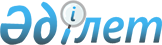 О передаче оборудования и внеплощадочных сетей электроснабжения в коммунальную собственность города АстаныПостановление Правительства Республики Казахстан от 7 февраля 2013 года № 100

      В соответствии с постановлением Правительства Республики Казахстан от 1 июня 2011 года № 616 «Об утверждении Правил передачи государственного имущества, закрепленного за государственными юридическими лицами, из одного вида государственной собственности в другой» Правительство Республики Казахстан ПОСТАНОВЛЯЕТ:



      1. Передать из республиканской собственности с баланса государственного учреждения «Хозяйственное управление Парламента Республики Казахстан» в коммунальную собственность города Астаны оборудование и внеплощадочные сети электроснабжения согласно приложению к настоящему постановлению.



      2. Хозяйственному управлению Парламента Республики Казахстан (по согласованию) совместно с Комитетом государственного имущества и приватизации Министерства финансов Республики Казахстан и акиматом города Астаны в установленном законодательством порядке осуществить необходимые организационные мероприятия по приему-передаче объектов, указанных в пункте 1 настоящего постановления.



      3. Настоящее постановление вводится в действие со дня подписания.       Премьер-Министр

      Республики Казахстан                       С. Ахметов

Приложение          

к постановлению Правительства 

Республики Казахстан    

от 7 февраля 2013 года № 100  

ПЕРЕЧЕНЬ

оборудования и внеплощадочных сетей электроснабжения,

передаваемых из республиканской собственности с баланса

государственного учреждения «Хозяйственное управление

Парламента Республики Казахстан» в коммунальную

собственность города Астаны
					© 2012. РГП на ПХВ «Институт законодательства и правовой информации Республики Казахстан» Министерства юстиции Республики Казахстан
				Наиме-

нования

электрического

обору-

дованияМесторасполо-

жениеТехнические характеристикиТехнические характеристикиТехнические характеристикиБалансовая

стоимость

в тенгеНаиме-

нования

электрического

обору-

дованияМесторасполо-

жениеТип, маркаМощностьКоли-

чествоБалансовая

стоимость

в тенге123456Кабельные

линииОт ПС

«Западная»

ЗРУ-6кВ до ТП

3611 РУ-6кВ

проложен в

траншее под

землейАП в Внт-

LS1x400/50

L=24006кВ14400

м.65424900Ячейка

высоко-

вольтная

«Siemens» с

блоком

защиты

«Sihroteks»

7SJ6225 и

счетчиком А1805ПС «Западная»

ЗРУ-6кВКМ1 Ф2 шт.17180185Ячейки

высоко-

вольтные, в

том числе

ячейки с

вакуумными

выключа-

телями

ЗАН-5 на

1250А

«Siemens»,

ячейки с

секционными

разъедини-

телямиТП 3611 на

территории РГП

«Автохозяйство

ХОЗУ

Парламента РК»

по улице

№ Е9-62, дом 9КСО2-106 шт.

 

 

 

 

 

 

 

4 шт.

 

 

 

 

2 шт. 

 

 

 

 

 

 

 

17080306Силовой

трансфор-

маторТП3611 на

территории РГП

«Автохозяйство

ХОЗУ

Парламента РК»

по улице

№ Е9-62, дом 9ТСЛ-1600

кВа 6/0,4

кВ2x1600 кВа2 шт.10994861ИТОГО110680252